2 урок . 5бТема: Практическая работа № 10 «Организация фенологических наблюдений в природе».Фенологические наблюдения- и прогнозы, наблюдения за сезонными явлениями и процессами в жизни растений и животных и предсказание сроков их наступления. Они делятся на:Гидрометеорологические (сезонные);Наблюдения за растениями.Задания:Изучите понятие « фенология» и запишите определение в тетрадь. Начертите в тетради по образцу 2 формы фенологических наблюдений Заполнить формы.Фенологические наблюдения  с 22-27 апреляГидрометеорологическиеУ С Л О В Н Ы Е     О Б О З Н А Ч Е Н И Я :НАБЛЮДЕНИЯ ЗА ПРИРОДОЙ ВЕСНОЙДомашнее задание: Завершить практическую работу, написать вывод.Прислать для проверки фотографию выполненного задания (вотсап 89044462349 или Вконтакте – в личку Таисия Плямина- указав класс и фамилию!).Дата222324252627ТемператураОблачность Осадки	Ветер           ОБЛАЧНОСТЬ               ОСАДКИНАПРАВЛЕНИЕ ВЕТРАЯВЛЕНИЯ 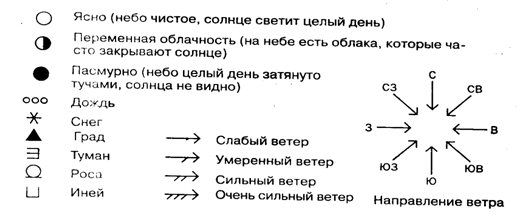 Снег  *	Туман   ≡Дождь ::Град     ∆   Роса   Ω	Иней   ˽Гололед   ~                            Гроза  ϞРадуга  ∩                                                       НАЗВАНИЕ РАСТЕНИЙВ   е   с   н   аВ   е   с   н   аВ   е   с   н   аВ   е   с   н   аВ   е   с   н   аНАЗВАНИЕ РАСТЕНИЙНабухание почекНачало распускания почекПоявление листочковНачало цветения Окончание  цветенияБерезаТопольОсинаКлёнСирень ОдуванчикЯблоня 